Приложение № 2к постановлению избирательной комиссииКраснодарского краяот 7 августа 2018 г. № 70/695-6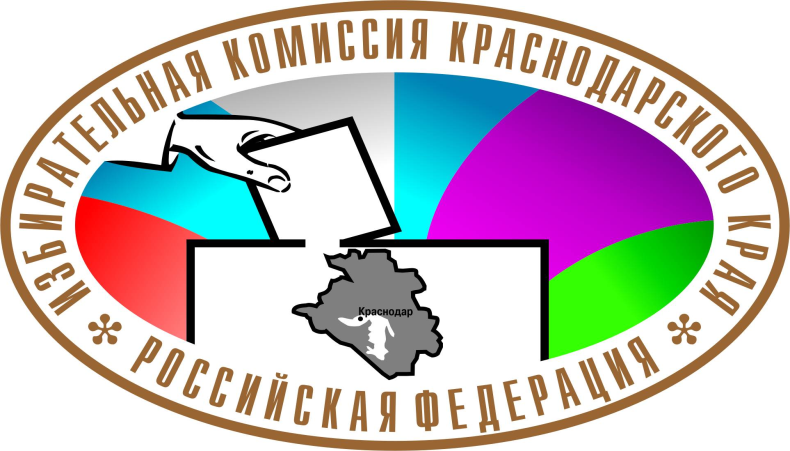 МЕТОДИЧЕСКИЙ МАТЕРИАЛпо организации работы участковой избирательной комиссии в день, предшествующий дню голосования, в день голосования при проведении муниципальных выборов9 сентября 2018 годаУСЛОВНЫЕ СОКРАЩЕНИЯ:67-ФЗ - Федеральный закон от 12.06.2002 № 67-ФЗ «Об основных гарантиях избирательных прав и права на участие в референдуме граждан Российской Федерации»966-КЗ - Закон Краснодарского края от 26.12.2005 № 966-КЗ «О муниципальных выборах в Краснодарском крае»571-КЗ - Закон Краснодарского края от 08.04.2003 № 571-КЗ «О системе избирательных комиссий, комиссий референдума в Краснодарском крае»Порядок досрочного голосования - Постановление ЦИК России от 04.06.2014 № 233/1480-6 (ред. от 29.08.2014)   «О Порядке и сроках представления информации о числе избирателей, участников референдума, проголосовавших досрочно, и Методических рекомендациях о порядке проведения досрочного голосования в помещениях комиссий на выборах в органы государственной власти субъектов Российской Федерации, органы местного самоуправления, референдуме субъекта Российской Федерации, местном референдуме»Инструкция КОИБ - Инструкция о порядке использования технических средств подсчета голосов - комплексов обработки избирательных бюллетеней 2010 на выборах и референдумах, проводимых в Российской Федерации, утвержденная Постановлением ЦИК России от 06.07.2011 № 19/204-6Порядок СПО - Порядок применения технологии изготовления протоколов участковых комиссий об итогах голосования с машиночитаемым кодом и ускоренного ввода данных протоколов участковых комиссий об итогах голосования в Государственную автоматизированную систему Российской Федерации «Выборы» с использованием машиночитаемого кода, утвержденный Постановлением ЦИК России от 15.02.2017 № 74/667-7Постановление СПО - Постановление избирательной комиссии Краснодарского края от 21.06.2018  № 64/658-6 «О применении на территории Краснодарского края при проведении муниципальных выборов (местного референдума) технологии изготовления протоколов участковых комиссий об итогах голосования с машиночитаемым кодом и ускоренного ввода данных протоколов участковых комиссий об итогах голосования в Государственную автоматизированную систему Российской Федерации «Выборы» с использованием машиночитаемого кода»Нормативы оборудования - Нормативы технологического оборудования для участковых комиссий при проведении выборов, референдумов в Российской Федерации, утвержденные Постановлением ЦИК России от 29.01.2014 № 214/1405-6Порядок по спискам - Порядок составления, уточнения и использования списка избирателей на муниципальных выборах в Краснодарском крае, утвержденный постановлением избирательной комиссии Краснодарского края от 09.06.2013 года № 93/991-5 «О форме списка избирателей, порядке его составления, уточнения и использования на муниципальных выборах в Краснодарском крае» (ред. от 21.06.2018 № 64/660-6)Образцы примерных форм удостоверений – Постановление избирательной комиссии Краснодарского края             от 10.03.2006 № 1078-П «О некоторых образцах примерных форм удостоверений, используемых на муниципальных выборах»ТИК - территориальная избирательная комиссияУИК - участковая избирательная комиссияИУ - избирательный участокСПО УИК - специальное программное обеспечение для изготовления протоколов участковых комиссий об итогах голосования с машиночитаемым кодомКОИБ - комплекс обработки избирательных бюллетенейПАМЯТКА ПО ОРГАНИЗАЦИИ ГОЛОСОВАНИЯ ВНЕ ПОМЕЩЕНИЯ ДЛЯ ГОЛОСОВАНИЯПорядок организации голосования вне помещения для голосования (далее – выездное голосование) регулируется статьей 66 Федерального закона № 67-ФЗ «Об основных гарантиях избирательных прав и права на участие в референдуме граждан Российской Федерации» и статьей 53 Закона Краснодарского края № 966-КЗ «О муниципальных выборах в Краснодарском крае»1. ДО ДНЯ ГОЛОСОВАНИЯ1.1. УИК принимает письменное заявление или устное обращение избирателя о выездном голосовании (в том числе переданного при содействии других лиц) в течение 10 дней до дня голосования, но не позднее чем за шесть часов до окончания времени голосования (с 30 августа до 14:00 часов 9 сентября 2018 года).1.2. Заявление (устное обращение), поступившее позднее указанного срока, не подлежит удовлетворению, о чем избиратель либо лицо, оказавшее содействие в передаче обращения, уведомляется устно непосредственно в момент принятия заявления (устного обращения).1.3. УИК регистрирует все поданные заявления (устные обращения) непосредственно в день подачи заявления (устного обращения) в специальном реестре. При регистрации устного обращения в реестре в обязательном порядке указываются: - дата и время поступления письменного заявления (устного обращения); - фамилия, имя, отчество избирателя, заявившего о своем желании о проведении выездного голосования;- адрес его места жительства (места нахождения), номер телефона; - причина, по которой избиратель не может прибыть в помещение для голосования, - а также фамилия, имя и отчество члена УИК с правом решающего голоса, который принял заявление или устное обращение (телефонограмму, сообщение и тому подобное) и его подпись.В случае, если обращение передано при содействии другого лица, то в реестре также обязательно указываются фамилия, имя, отчество, адрес места жительства и номер телефона этого лица. 1.4. Законом определены следующие уважительные причины, позволяющие избирателю заявить о желании проголосовать вне помещения - это состояние здоровья и инвалидность, а также нахождение в местах содержания под стражей подозреваемых и обвиняемых.1.5. До дня голосования по поступившим письменным заявлениям, переданным при содействии других лиц, УИК должна быть проверена достоверность поступившего письменного заявления избирателя и его подписи в заявлении (по телефону, с посещением избирателя).До дня голосования по поступившему устному обращению (в том числе переданного при содействии других лиц) УИК в обязательном порядке должно быть получено от избирателя его письменное заявление (при посещении или через третьих лиц).В случае поступления списка избирателей, желающих проголосовать на дому, переданного представителями социальных служб, ТСЖ, квартальными, УИК предпринимает меры для получения письменного заявления избирателя либо предлагает лицу представляющему список избирателей в УИК представить такие письменные заявления избирателей и в случае необходимости обеспечивает его незаполненными бланками заявлений избирателей о предоставлении ему возможности проголосовать в ходе выездного голосования.Во всех случаях по поступившим заявлениям (устным обращениям) в обязательном порядке необходимо указывать номер телефона избирателя либо лица передавшего устное обращение, списка избирателей.1.6. В день предшествующий дню голосования (8 сентября) УИК на основании зарегистрированных заявлений избирателей составляет маршруты выездов (выходов) конкретных членов УИК для проведения выездного голосования на дому по каждому переносному ящику. Рекомендуется заранее изготовить по определенным маршрутам заверенные выписки из реестра (т.е. подписанные секретарем комиссии и заверенные печатью УИК). 1.7. 8 сентября 2018 года на переносных ящиках для выездного голосования необходимо проставить нумерацию.2. ДЕНЬ ГОЛОСОВАНИЯ2.1. Выездное голосование проводят не менее двух членов УИК с правом решающего голоса. С учетом того, что председатель УИК обязан объявить о проведении выездного голосования не позднее чем за 30 минут до предстоящего выезда (выхода) и предложить членам УИК с правом совещательного голоса и наблюдателям присутствовать при его проведении, фактически голосование может начинаться не ранее 8-30.Член УИК с правом совещательного голоса, наблюдатель вправе знакомиться с реестром заявлений (обращений) о выездном голосовании, присутствовать при его проведении.2.2. У членов УИК, выезжающих для проведения выездного голосования, в наличии должно быть: - предварительно пронумерованный и опечатанный (опломбированный) УИК переносной ящик для голосования;- необходимое число избирательных бюллетеней установленной формы, которое не может превышать более чем на 5 % число полученных к моменту выезда заявлений (устных обращений) избирателей, включенных в реестр (либо в заверенную выписку из него), но не может быть менее двух бюллетеней;- реестр поданных заявлений и поступивших устных обращений, либо заверенная выписка из него, содержащая необходимые данные об избирателе и о поступившем от него заявлении (устном обращении) о предоставлении возможности проголосовать на выездном голосовании;- поступившие письменные заявления избирателей о предоставлении им возможности проголосовать на выездном голосовании;- незаполненные бланки заявлений (в случае, если в реестре зарегистрированы устные обращения), для их передачи избирателю и заполнения им его перед получением бюллетеня; - письменные принадлежности (за исключением карандашей) для заполнения избирателями избирательных бюллетеней.2.3. В список избирателей вносится отметка о том, что к соответствующему избирателю выехали (вышли) члены УИК: «вне помещения для голосования».В реестр вносятся соответствующие отметки о том, что избиратель «Включен в выписку из настоящего реестра (дата)» (при составлении выписки из реестра).2.4. Если на участке используется один переносной ящик для голосования, то закон допускает осуществлять выездное голосование с оригиналом реестра. При этом перед выездом с оригиналом реестра он должен быть подписан председателем и секретарем комиссии и заверен печатью УИК. Внесение поступающих в день голосования до 14 часов 9 сентября 2018 года заявлений и обращений избирателей о предоставлении возможности проголосовать вне помещения для голосования на таких участках, где выезд осуществляется с оригиналом реестра, производится в новый бланк реестра. 2.5. Выездное голосование может быть проведено одним членом УИК с правом решающего голоса при условии, что при этом присутствует не менее двух лиц из числа членов УИК с правом совещательного голоса, наблюдателей.2.6. Устное обращение, поступившее в день голосования, подтверждается по прибытии членов УИК к избирателю его письменным заявлением. После прибытия к избирателю, если от него в УИК ранее поступило устное обращение, он должен предъявить паспорт или документ его заменяющий и только тогда ему выдается бланк заявления о предоставлении ему возможности проголосовать. На заявлении избиратель проставляет серию и номер своего паспорта или документа, заменяющего паспорт гражданина, адрес места жительства, указывает ту же причину голосования, которая ранее им была заявлена в устном обращении в УИК, и проставляет дату, время и подпись. С согласия избирателя либо по его просьбе серия и номер предъявляемого им паспорта или документа, заменяющего паспорт гражданина, могут быть внесены в заявление членом УИК с правом решающего голоса.После избирателю выдается избирательный бюллетень, а члены УИК с правом решающего голоса удостоверяют факт выдачи избирательного бюллетеня своими подписями на письменном заявлении избирателя. Также указывается дата и время голосования избирателя, которые заверяются членом УИК с правом решающего голоса. В заявлении также делаются отметки о получении нового избирательного бюллетеня взамен испорченного.2.7. При заполнении избирательного бюллетеня избиратель сам определяет место его заполнения. В случае, если избиратель вследствие инвалидности или по состоянию здоровья не имеет возможности самостоятельно расписаться в получении избирательного бюллетеня или заполнить избирательный бюллетень, он вправе воспользоваться для этого помощью другого избирателя, не являющегося членом УИК, наблюдателем, например, родственника или иного находящегося в помещении лица. В таком случае избиратель устно извещает прибывших о своем намерении воспользоваться помощью для заполнения избирательного бюллетеня.2.8. Члены УИК с правом решающего голоса, проводящие выездное голосование по заявлениям (устным обращениям) избирателей, вправе выдать избирательные бюллетени только тем избирателям, заявления (устные обращения) которых зарегистрированы в реестре или заверенной выписке из него, с которой они прибыли к избирателю.Время окончания выездного голосования 20-00 часов, т.е. последний голосующий – тот, к кому члены УИК прибыли до 20-00 часов.2.9. Члены УИК, выезжавшие по заявлениям (обращениям) избирателей, незамедлительно после прибытия в помещение для голосования переносят из письменного заявления избирателя в соответствующую графу списка избирателей серию и номер паспорта или документа, заменяющего паспорт избирателя, проголосовавшего вне помещения для голосования. Одновременно отметка «вне помещения для голосования», выполненная до выезда (выхода) к избирателю, перед словом «вне» дополняется словом «Голосовал», ставятся подписи указанных членов УИК. В случае, если заявление (устное обращение) избирателя о предоставлении ему возможности проголосовать на выезде поступило от избирателя, не включенного в список избирателей, но имеющего на это право, избиратель включается в список после возвращения членов УИК, проводящих выездное голосование по заявлению (обращению) этого избирателя.2.10. По окончании выездного голосования УИК составляется акт, в котором указываются сведения о членах УИК с правом решающего голоса, проводивших голосование, членах УИК с правом совещательного голоса и наблюдателях, присутствовавших при проведении голосования, время проведения голосования (с __ час. __ мин. по ____ час. ____ мин.), количество избирательных бюллетеней, выданных членам УИК с правом решающего голоса, число письменных заявлений избирателей о предоставлении им возможности проголосовать на выезде, количество выданных избирателям и возвращенных (неиспользованных, испорченных избирателями) избирательных бюллетеней, а также номер переносного ящика. Указанные в акте лица подписывают составленный акт.Указание времени, «с которого» проводилось голосование на выезде, должно соответствовать времени выхода (выезда) из помещения УИК, указанного в Ведомости передачи избирательных бюллетеней членам УИК, а время «до которого» проводилось голосование - это время прибытия выездной группы в помещение УИК, при этом если избиратель проголосовал в 20-00, то в акте указывается это время, а не время прибытия в помещение УИК. После осуществляется возврат секретарю УИК неиспользованных и испорченных избирателями при заполнении избирательных бюллетеней, а также передача ему оформленного акта и письменных заявлений избирателей о предоставлении им возможности проголосовать на выезде. При этом осуществляется проверка соответствия числа привезенных письменных заявлений избирателей числу проголосовавших по данному выезду. По окончании голосования реестр заявлений (обращений) о выездном голосовании хранится вместе со списком избирателей.2.11. Если избиратель, от которого поступило заявление (устное обращение) о предоставлении ему возможности проголосовать на выезде, прибыл в помещение для голосования после того, как к нему были направлены члены УИК с правом решающего голоса, никто из членов УИК не вправе выдать ему избирательный бюллетень, пока не вернутся члены УИК, проводящие выездное голосование по заявлению (обращению) этого избирателя и не будет установлено, что указанный избиратель не проголосовал на выезде.Указанный избиратель исключается из списка избирателей путем вычеркивания одной горизонтальной линией данных об избирателе, внесенных в список избирателей (первые четыре графы) (также вычеркивается отметка «вне помещения для голосования») и включается в список избирателей дополнительно с продолжением нумерации строк.В списке избирателей делается соответствующая отметка «Включен дополнительно под №______» с указанием даты ее внесения, фамилии и инициалов члена комиссии. Запись заверяется подписью председателя УИК с проставлением даты заверения.